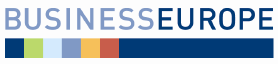 HSR SR dňa 14.08.2017									Bod č. 13 programuStanovisko Republikovej únie zamestnávateľovk návrhu zákona, ktorým sa mení a dopĺňa zákon č. 431/2002 Z. z. o účtovníctve v znení neskorších predpisov materiál na rokovaní HSR SR dňa 14.08.2017Stručný popis podstaty predkladaného materiálu a jeho relevancie z hľadiska RÚZMateriál bol predložený na rokovanie HSR Ministerstvom financií SR na základe Uznesenia vlády SR č. 380 z 8. júla 2015.Cieľom a obsahom materiálu je najmä:Návrh zákona reaguje na požiadavky Akčného plánu boja proti daňovým podvodom na roky 2012-2016. Zapracúva praktické požiadavky praxe požadujúce úpravu v systéme účtovania, vykazovania a zverejňovania účtovnej závierky. Predmetom novely zákona je zapracovanie optimalizačného opatrenia pri premiestnení sídla európskej spoločnosti a európskeho družstva na princípoch zjednodušeného podnikania v rámci celého priestoru EÚ, zavedenie inštitútu osobitne závažného porušenia zákona o účtovníctve, predĺženie archivačnej lehoty účtovných dokladov na 10 rokov, zaradenie nástupníckej účtovnej jednotky do veľkostných skupín, odstránenie technických problémov pri zmene právnej formy najmä účtovných jednotiek v oblasti školstva, úprava v oblasti ukladania účtovných dokumentov do registra účtovných závierok a možnosť daňového úradu vyzvať účtovnú jednotku na odstránenie nedostatkov. V prípade, ak účtovná jednotka neuložila účtovné dokumenty, nevyplnila všeobecné náležitosti správne, ak doručené podanie bolo neúplné alebo podľa nesprávneho ustanoveného vzoru na predkladanie dokumentov.Návrh zákona má nadobudnúť účinnosť 01.01.2018Postoj RÚZ k materiáluRÚZ zotrváva na zásadnej pripomienke z medzirezortného pripomienkového konania, ktorá sa týka úpravy limitov na audit a reflektovania špecifík účtovania podľa medzinárodných účtovných noriem. Uvedená pripomienka bola prerokovávaná na rozporovom konaní, nebolo jej vyhovené, pričom RÚZ na uplatnenej pripomienke trvá a neodporúča materiál na ďalšie legislatívne konanie. Pripomienky RÚZ k predkladanému materiáluRÚZ navrhuje zaradiť do návrhu nový novelizačný bod, v ktorom sa navrhne úprava limitov na výkon auditu stanovených v zákone č. 431/2002 o účtovníctve §19 odsek 1, písmeno a) a upraviť ich, tak aby sa slovenská úprava priblížila limitom stanoveným smernicou. V súčasnosti sú tieto limity nastavené omnoho prísnejšieOdôvodnenie:Navrhujeme limity stanovené v §19 odsek 1, písmeno a) zákona o účtovníctve upraviť, tak aby sa slovenská úprava priblížila limitom stanoveným smernicou. Súčasná právna úprava výrazným spôsobom presahuje limity stanovené európskou legislatívou, čím spôsobuje, že povinnosť auditu dopadá na veľké množstvo menších podnikov, pri ktorých audit ako taký nemá väčší zmysel. Smernica Európskeho parlamentu a Rady 2013/34/EÚ z  26. júna 2013 o ročných účtovných závierkach, konsolidovaných účtovných závierkach a súvisiacich správach určitých druhov podnikov stanovuje v čl. 34 povinnosť auditu len pre subjekty verejného záujmu a stredne veľké a veľké podniky. Stredne veľký podnik následne smernica definuje v čl.  3.3 ako podnik, ktorý  nie je mikropodnikom alebo malým podnikom a ku dňu, ku ktorému sa ich účtovná závierka zostavuje, neprekročil limity aspoň dvoch z týchto troch kritérií:a)	celková bilančná suma: 20 000 000 EUR;b)	čistý obrat: 40 000 000 EUR;c)	priemerný počet zamestnancov počas účtovného roka: 250Požiadavku na úpravu limitov odôvodňujeme nasledovne:Audit obchodnej spoločnosti predstavuje významnú nákladovú položku, v závislosti od veľkosti spoločnosti. Uvedená povinnosť pritom podľa platnej legislatívy nerozlišuje spoločnosti podľa ďalších ukazovateľov, ktoré reálne ovplyvňujú potrebu výkonu auditu (vlastnícka štruktúra, riadenie vlastníkom vs. najatým manažmentom a pod.).Vzhľadom k slabej rozvinutosti kapitálového a akciového trhu nie je potrebné, aby značný počet obchodných spoločností mal povinnosť auditu. V prípade priamych kapitálových vstupov, alebo zlučovania spoločností (akvizície, fúzie) sa zvyčajne vykonáva due dilligence, ktoré by malo poskytnúť obraz o stave spoločnosti (pričom je možné pri tejto príležitosti vykonať dobrovoľný audit).Bez ohľadu na zavedené limity je možné vykonať audit dobrovoľneInterpretáciu smernicu zo strany RÚZ a nami predloženú argumentáciu podporuje aj znenie recitálu smernice 2013/34/ES bod 43: „Ročná účtovná závierka malých podnikov by nemala podliehať tejto povinnosti vykonať audit, pretože audit môže pre túto kategóriu podnikov predstavovať výrazné administratívne zaťaženie, keďže v prípade mnohých malých podnikov sú tie isté osoby akcionármi aj riadiacimi pracovníkmi, a preto majú obmedzenú potrebu overenia účtovnej závierky treťou stranou.“Zdroj: RÚZ